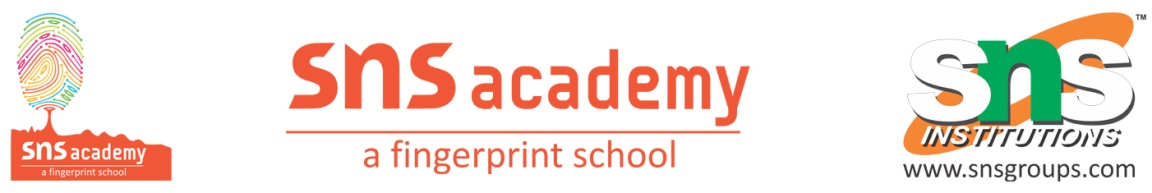 Grade: VI                                                  Subject : English                                                            Puzzle Lesson: Attila Check out the puzzle and enjoy counting the puppies. Find out any 5 breeds of dog with the help of this picture. 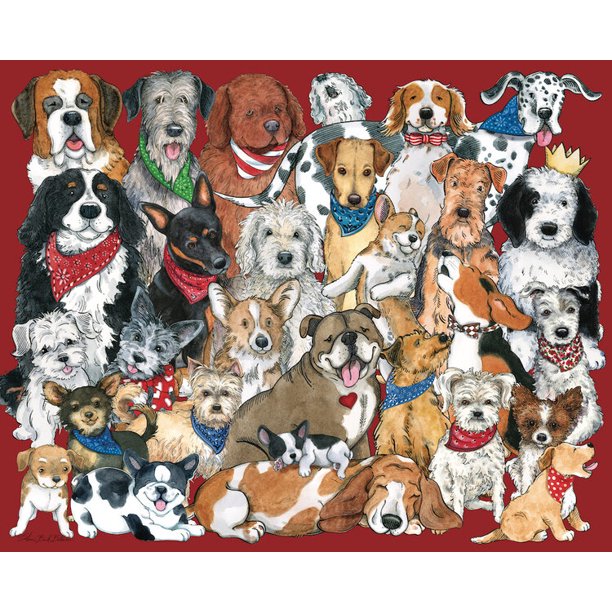 